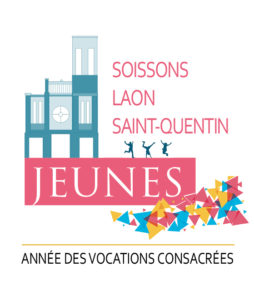 PELERINAGE LOURDES 2022CHARTE DE BONNE CONDUITELOURDES: une aventure à vivre de l’intérieurLa réussite de ces rencontres dépend de ma bonne volonté et de mon engagement intérieur àvivre tout ce qui me sera proposé.Je m’engage à respecter les personnes et les lieux qui m’accueilleront. Tout pèlerinage comporte un aspect de dépouillement. Je veille à apporter le minimum d’accessoires. Je saurai mettre mon portable, mon lecteur MP3,... de côté afin de vivre un temps de pleine liberté et d’ouverture aux autres. Tout objet de valeur est susceptible d’être perdu, endommagé ou volé et le SDEJV décline toute responsabilité en la matière.LOURDES: une aventure à construire ensembleChacun a une place unique ! Cela demande un esprit de service, d’effort, d’attention et de  partage.C’est pourquoi je m’engage à  participer avec toute la bonne volonté et disponibilité possibles.Je m’engage à porter une attention particulière aux autres, spécialement aux plus timides, aux plus isolés et aux plus jeunes.De plus, je m’engage à remplir mon service pour et avec les autres. Je m’engage à avoir une tenue vestimentaire correcte et un comportement approprié, notamment en ce qui concerne les relations garçons / filles. Cela préservera la qualité de la vie de groupe et l’état d’esprit dupèlerinage.Pour les mineurs, la consommation d’alcool est strictement interdite ainsi que tous produits dont la consommation est interdite par la loi. Le non-respect du règlement intérieur, le non-respect de la charte du pèlerin, et tout manquement à la loi française entraîneront mon renvoi immédiat du groupe à mes frais.Nom du Jeune.....................................................                           Prénom du Jeune...........................................Lu et approuvé le:                                                                         Signature du jeune:Pour les mineurs,Nom(s)  des Parents                          Prénom(s)                       date                                 Signature des parents